 Об утверждении Правил применения разрешительной системы автомобильных перевозок в Республике Казахстан в международном сообщении - ИПС "Әділет" (zan.kz)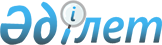 Об утверждении Правил применения разрешительной системы автомобильных перевозок в Республике Казахстан в международном сообщенииПриказ и.о. Министра по инвестициям и развитию Республики Казахстан от 27 марта 2015 года № 353. Зарегистрирован в Министерстве юстиции Республики Казахстан 21 июля 2015 года № 11704.       В соответствии с подпунктом 23-11) статьи 13 Закона Республики Казахстан от 4 июля 2003 года "Об автомобильном транспорте" и подпунктом 1) статьи 10 Закона Республики Казахстан от 15 апреля 2013 года "О государственных услугах", ПРИКАЗЫВАЮ:      Сноска. Преамбула - в редакции приказа Министра индустрии и инфраструктурного развития РК от 15.05.2020 № 295 (вводится в действие по истечении двадцати одного календарного дня после дня его первого официального опубликования).
       1. Утвердить прилагаемые Правила применения разрешительной системы автомобильных перевозок в Республике Казахстан в международном сообщении.      2. Комитету транспорта Министерства по инвестициям и развитию Республики Казахстан (Асавбаев А.А.) обеспечить:      1) в установленном законодательством порядке государственную регистрацию настоящего приказа в Министерстве юстиции Республики Казахстан;      2) в течение десяти календарных дней после государственной регистрации настоящего приказа в Министерстве юстиции Республики Казахстан направление его копии на официальное опубликование в периодических печатных изданиях и информационно-правовой системе "Әділет";      3) размещение настоящего приказа на интернет-ресурсе Министерства по инвестициям и развитию Республики Казахстан и на интранет-портале государственных органов;      4) в течение десяти рабочих дней после государственной регистрации настоящего приказа в Министерстве юстиции Республики Казахстан представление в Юридический департамент Министерства по инвестициям и развитию Республики Казахстан сведений об исполнении мероприятий, предусмотренных подпунктами 1), 2) и 3) пункта 2 настоящего приказа.      3. Контроль за исполнением настоящего приказа возложить на курирующего вице-министра по инвестициям и развитию Республики Казахстан.      4. Настоящий приказ вводится в действие по истечении двадцати одного календарного дня после дня его первого официального опубликования.       "СОГЛАСОВАН"          Министр финансов          Республики Казахстан          ________________ Б. Султанов         22 мая 2015 года       "СОГЛАСОВАН"          Министр национальной экономики          Республики Казахстан          ________________ Е. Досаев         10 июня 2015 года Правила применения разрешительной системы автомобильных перевозок в Республике Казахстан в международном сообщении       Сноска. Правила - в редакции приказа Министра индустрии и инфраструктурного развития РК от 15.05.2020 № 295 (вводится в действие по истечении двадцати одного календарного дня после дня его первого официального опубликования). Глава 1. Общие положения       1. Настоящие Правила применения разрешительной системы автомобильных перевозок в Республике Казахстан в международном сообщении (далее – Правила) разработаны в соответствии с подпунктом 23-11) статьи 13 Закона Республики Казахстан от 4 июля 2003 года "Об автомобильном транспорте"(далее – Закон) и подпунктом 1) статьи 10 Закона Республики Казахстан от 15 апреля 2013 года "О государственных услугах" и определяют порядок применения разрешительной системы автомобильных перевозок в Республике Казахстан в международном сообщении.      2. Правила распространяются на отечественных и иностранных перевозчиков, владеющих на праве собственности или на иных законных основаниях следующими автотранспортными средствами:      1) автобусами, микроавтобусами;      2) грузовыми автомобилями (допустимый общий вес которых, включая прицеп, более 6 тонн, или допустимая полезная нагрузка, включая прицеп, более 3,5 тонн);      3) специализированными автомобилями (предназначенных для перевозки определенных видов грузов);      4) специальными автомобилями (предназначенными для выполнения различных, преимущественно нетранспортных работ).      3. В настоящих Правилах используются следующие понятия:      1) карточка допуска на автотранспортное средство – документ, разрешающий использование автотранспортного средства в международных автомобильных перевозках грузов;      2) поездка – проезд автотранспортных средств от пункта отправления до пункта назначения и возвращения обратно в пункт отправления;      3) удостоверение допуска к осуществлению международных автомобильных перевозок грузов – документ, дающий право автомобильным перевозчикам Республики Казахстан осуществлять международные автомобильные перевозки грузов;      4) услугополучатель – отечественные и иностранные перевозчики осуществляющие международные автомобильные перевозки;       5) услугодатель – территориальные органы Комитета транспорта Министерства индустрии и инфраструктурного развития Республики Казахстан;       6) стандарт государственной услуги – перечень основных требований к оказанию государственной услуги, включающий характеристики процесса, форму, содержание и результат оказания, а также иные сведения с учетом особенностей предоставления государственной услуги;      7) отечественное разрешение – разрешение на проезд по территории Республики Казахстан перевозчиков иностранного государства в соответствии с международными договорами, ратифицированными Республикой Казахстан (универсальное разрешение на въезд, выезд и транзитный проезд, а также перевозки из третьих стран на территорию Республики Казахстан или с территории Республики Казахстан в третьи страны);      8) отечественный перевозчик – это физические и юридические лица, осуществляющие международные автомобильные перевозки по территории иностранного государства в соответствии международными договорами о международном автомобильном сообщении между Республикой Казахстан и иностранными государствами, ратифицированными Республикой Казахстан;      9) рейс – проезд автотранспортных средств от пункта отправления до пункта назначения;      10) разрешительный документ - документ (отечественное или иностранное разрешение, специальное разрешение), подтверждающий право проезда по территории Республики Казахстан;      11) квота обмена бланками разрешительного документа (далее – квота обмена) – количество иностранных разрешений, согласованных для обмена с иностранными государствами;      12) транзитный проезд (транзит) – проезд автотранспортных средств с грузом или без груза по территории государства, при котором пункты отправления и назначения находятся вне территории этого государства;      13) уполномоченный орган – Комитет транспорта Министерства индустрии и инфраструктурного развития Республики Казахстан;      14) перевозки из третьих стран на территорию Республики Казахстан или с территории Республики Казахстан в третьи страны – перевозки пассажиров, багажа или грузов между двумя государствами, не являющимися государством регистрации автотранспортного средства;      15) иностранное разрешение – разрешение на проезд по территории иностранного государства перевозчикам Республики Казахстан в соответствии с международными договорами, ратифицированными Республикой Казахстан (универсальное разрешение на въезд, выезд и транзитный проезд, а также перевозки с территории другой страны на территорию третьей страны);      16) иностранный перевозчик - это иностранные физические и юридические лица, осуществляющие международные автомобильные перевозки по территории Республики Казахстан в соответствии международными договорами о международном автомобильном сообщении между Республикой Казахстан и иностранными государствами, ратифицированными Республикой Казахстан;      4. Разрешительная система проезда автотранспортных средств по территории Республики Казахстан определяется Законом, международными договорами о международном автомобильном сообщении между Республикой Казахстан и иностранными государствами, ратифицированными Республикой Казахстан (далее – Соглашения) и настоящими Правилами.      5. Въезд (выезд) на территорию (с территории) иностранного государства, транзит по территории иностранного государства отечественных автотранспортных средств, осуществляющих перевозки пассажиров, багажа и грузов, осуществляются на основании иностранных разрешений следующих видов:      1) иностранные разрешения на перевозку грузов;      2) иностранные разрешения на нерегулярные перевозки пассажиров и багажа;      3) иностранные разрешения на регулярные перевозки пассажиров и багажа сроком действия на один календарный год.       6. В соответствии с Соглашением между Правительством Республики Казахстан и Правительством Китайской Народной Республики о международном автомобильном сообщении, заключенным 26 сентября 1992 года, при осуществлении отечественными перевозчиками автомобильных перевозок на территорию Китайской Народной Республики требуется:      1) разрешение вида "А" со сроком действия один календарный год при выполнении регулярных автомобильных перевозок пассажиров (включая туристов) и багажа, которое позволяет отечественному перевозчику осуществлять перевозку от пункта отправления до пункта назначения;      2) разрешение вида "В" при выполнении нерегулярных автомобильных перевозок пассажиров (включая туристов) и багажа между приграничными терминалами в районе пунктов пропуска с правом совершения одного рейса туда и обратно;      3) разрешение вида "С" при перевозке грузов автомобильным транспортом между приграничными терминалами в районе пунктов пропуска с правом выполнения одного рейса туда и обратно;      4) разрешение вида "D" при перевозке грузов автомобильным транспортом по определенным маршрутам с правом выполнения одного рейса туда и обратно.      Разрешения вида "А", "В", "С", "D" действуют до 31 декабря текущего года. Глава 2. Порядок применения разрешительной системы автомобильных перевозок в Республике Казахстан в международном сообщении Параграф 1. Определение квоты обмена и распределения иностранных разрешений      7. Территориальные органы уполномоченного органа (далее – территориальные органы) ежегодно в срок до 10 августа через средства массовой информации и интернет-ресурсы информируют отечественных перевозчиков о начале приема годовых заявок на иностранные разрешения.      Годовые заявки отечественными перевозчиками подаются через Государственную корпорацию "Правительство для граждан" (далее – Государственная корпорация) либо веб-портал "Е-лицензирование" www.elicense.kz (далее – портал).      8. Годовые заявки от отечественных перевозчиков принимаются ежегодно в срок до 30 сентября.      Годовая заявка содержит:      1) индивидуальный идентификационный номер или бизнес идентификационный номер и наименование отечественного перевозчика;      2) количество потенциального использования иностранных разрешений в разрезе стран и видов выполняемых перевозок.      9. Квота обмена размещается на интернет-ресурсе Министерства индустрии и инфраструктурного развития Республики Казахстан (далее - Министерство).      10. Для обеспечения проведения переговоров с компетентными органами соответствующих государств по вопросу определения квоты обмена бланками иностранных разрешений уполномоченный орган в срок до 10 октября текущего года формирует общую сводную годовую заявку о количестве потребностей отечественных перевозчиков в иностранных разрешениях.      11. Уполномоченный орган согласовывает с компетентными органами иностранных государств квоту обмена бланками разрешений и сроки действия разрешительных документов.      12. Уполномоченный орган осуществляет передачу компетентным органам иностранных государств бланков отечественных разрешений и получение для отечественных перевозчиков иностранных разрешений, в количестве, оговоренном протоколами переговоров с иностранными компетентными органами.      13. Иностранные разрешения подлежат распределению в территориальные органы.      14. Территориальными органами иностранные разрешения на регулярные перевозки пассажиров и багажа сроком действия на один календарный год распределяются с учетом установленных маршрутов и расписания движения по данным маршрутам, согласованных с компетентными органами иностранных государств.      15. Сведения о количестве распределенных иностранных разрешений в разрезе территориальных органов размещаются на интернет-ресурсе Министерства и (или) в социальных сетях до 10 января, а также ежеквартально размещаются на интернет-ресурсе Министерства данных о выданных иностранных разрешениях с указанием количества переданных разрешений в территориальные органы и количестве иностранных разрешений сданных отечественными перевозчиками в территориальные органы.      16. В случае потребности отечественных перевозчиков в иностранных бланках разрешений сверх установленной квоты обмена, уполномоченным органом путем переписки согласовывается с компетентными органами иностранного государства соответствующая квота обмена бланками иностранных разрешений на текущий год. Параграф 2. Выдача иностранных разрешений отечественным перевозчикам      17. Оформление и выдачу иностранных разрешений отечественным перевозчикам осуществляют территориальные органы.       18. Физические и юридические лица являющиеся отечествнными перевозчиками (далее – услугополучатели) для получения государственной услуги "Выдача разрешения на проезд по территории иностранного государства перевозчикам Республики Казахстан в соответствии с международными договорами, ратифицированными Республикой Казахстан" (далее – государственная услуга) направляют в территориальные органы через Государственную корпорацию либо портал заявление на получение иностранного разрешения на нерегулярную перевозку пассажиров и багажа, на перевозку грузов (далее – заявление на выдачу иностранного разрешения) по форме, согласно приложению 1 к настоящим Правилам.       Перечень основных требований к оказанию государственной услуги, включающий характеристики процесса, форму, содержание и результат оказания, а также иные сведения с учетом особенностей предоставления государственной услуги изложены в стандарте государственной услуги "Выдача разрешения на проезд по территории иностранного государства перевозчикам Республики Казахстан в соответствии с международными договорами, ратифицированными Республикой Казахстан" согласно приложению 2 к настоящим Правилам.      При обращении через:      1) Государственную корпорацию:      представляется документ, удостоверяющий личность (требуется для идентификации личности).      Работник Государственной корпорации воспроизводит электронные копии с оригинала документов, после чего возвращает оригиналы услугополучателю.      Заявление на выдачу иностранного разрешения регистрируется в информационной системе "Интегрированная информационная система для Центров обслуживания населения" и услугополучателю выдается расписка о приеме соответствующих документов с указанием номера и даты приема документов и даты получения результата государственной услуги.      День приема не входит в срок оказания государственной услуги.      2) портал:      направляется запрос на портале в форме электронного документа, подписанный электронной цифровой подписью (далее – ЭЦП) услугополучателя.      В "личном кабинете" услугополучателя отображается статус о принятии запроса для оказания государственной услуги с указанием адреса и даты получения результата государственной услуги.      Отечественный перевозчик обеспечивает полноту и достоверность сведений в заявлении и предоставляемых документах.      19. Территориальными органами отечественным перевозчикам иностранные разрешения на нерегулярную перевозку пассажиров и багажа, на перевозку грузов выдаются при:      1) наличии удостоверения допуска к осуществлению международных автомобильных перевозок грузов;      2) наличии карточки допуска на представленные автотранспортные средства - при осуществлении перевозок грузов;      3) наличии лицензии на право занятия деятельностью по нерегулярной перевозке пассажиров автобусами, микроавтобусами в междугородном межобластном, межрайонном (междугородном внутриобластном) и международном сообщениях, а также регулярной перевозке пассажиров автобусами, микроавтобусами в международном сообщении (при осуществлении нерегулярных перевозок пассажиров и багажа);       4) распределений иностранных разрешений системой автоматического распределения иностранных разрешений;       5) уплате суммы сбора и предоставлений сведений о марке и государственном номере автотранспортного средства для внесения в соответствующие графы иностранного разрешения в течение пяти рабочих дней со дня направления отечественному перевозчику уведомления;       6) отсутствии фактов использования отечественным перевозчиком иностранных разрешений на автотранспортные средства не указанные в карточке допуска данного перевозчика, а также отсутствии фактов передачи отечественным перевозчиком бланков иностранных разрешений другому отечественному перевозчику в течение последних шести месяцев.       Сведения о документах, удостоверяющих личность, о государственной регистрации (перерегистрации) юридического лица, правоустанавливающих документах на движимое имущество, удостоверении о допуске к осуществлению международных автомобильных перевозок грузов, карточках допуска на автотранспортные средства, лицензии на право занятия деятельностью по нерегулярной перевозке пассажиров автобусами, микроавтобусами в междугородном межобластном, межрайонном (междугородном внутриобластном) и международном сообщениях, а также регулярной перевозке пассажиров автобусами, микроавтобусами в международном сообщении (при осуществлении нерегулярных перевозок пассажиров и багажа), документе подтверждающем оплату в бюджет суммы сбора за выезд с территории Республики Казахстан отечественных автотранспортных средств, осуществляющих нерегулярные перевозки пассажиров и багажа, перевозки грузов в международном сообщении (в случае оплаты через ПШЭП), услугодатель или работник Государственной корпорации получает из соответствующих государственных информационных систем через шлюз "электронного правительства".      Истребование от услугополучателей документов, которые могут быть получены из информационных систем, не допускается.       В случаях представления услугополучателем неполного пакета документов согласно перечню, предусмотренному частью второй пункта 18 и (или) документов с истекшим сроком действия услугодатель отказывает в приеме заявления.      20. В случае представления услугополучателем полного пакета документов, рассмотрение заявления на выдачу иностранного разрешения, а также расчет количества выдаваемых иностранных разрешений осуществляются с использованием системы автоматического распределения иностранных бланков разрешений с учетом количества подвижного состава (без учета прицепов, полуприцепов и саморазгружающихся автомобилей механически наклоняемых для выгрузки груза), используемых, возвращенных, утерянных, невозвращенных, возвращенных с нарушением сроков иностранных разрешений.      Системой автоматического распределения бланков не учитываются карточки допуска автотранспортных средств не прошедших обязательный технический осмотр и (просрочен срок прохождения периодической поверки тахографа).      Расчет производится раздельно по каждой стране и видов иностранных разрешений.       По результатам рассмотрения представленных документов, услугополучателю направляется уведомление для оплаты суммы сбора за выезд с территории Республики Казахстан отечественных автотранспортных средств, осуществляющих перевозку пассажиров и грузов в международном сообщении (далее – уведомление) либо мотивированный ответ об отказе в оказании государственной услуги по основаниям предусмотренными подпунктами 1) - 4) пункта 29 настоящих Правил.        Срок рассмотрения документов и выдача уведомления для оплаты суммы сбора за выезд с территории Республики Казахстан отечественных автотранспортных средств, осуществляющих перевозку пассажиров и грузов в международном сообщении (далее – сумма сбора) составляет 2 (два) рабочих дня.       Сумма сбора подлежит оплате по результатам определения количества одобренных иностранных разрешении.      Отечественный перевозчик со дня получения уведомления в течение пяти рабочих дней вместе с квитанцией об уплате суммы сбора за выезд с территории Республики Казахстан отечественных автотранспортных средств, осуществляющих перевозку пассажиров и багажа и грузов в международном сообщении предоставляет в территориальный орган сведения о марке и государственном номере автотранспортного средства для внесения в соответствующие графы иностранного разрешения.      21. Выдача бланков иностранных разрешений отечественным перевозчикам осуществляется (с момента поступления услугодателю в течение пяти рабочих дней платежного документа подтверждающего оплату суммы сбора в республиканский бюджет) в срок 1 (один) рабочий день со дня поступления в территориальный орган платежного документа об уплате суммы сбора.      При обращении услугополучателя через портал уведомление о результатах оказания государственной услуги (далее – уведомление) направляется в кабинет пользователя в форме электронного документа, удостоверенного электронной цифровой подписью (далее – ЭЦП) уполномоченного лица услугодателя.      В случае обращения услугополучателя в Государственную корпорацию за получением уведомления на бумажном носителе, уведомление распечатывается.      Проверить подлинность результата оказания государственной услуги можно на портале www.egov.kz.      22. Услугодатель обеспечивает внесение данных о стадии оказания государственной услуги в информационную систему мониторинга оказания государственных услуг в порядке, установленном уполномоченным органом в сфере информатизации.      При оказании государственной услуги посредством государственной информационной системы разрешений и уведомлений, данные о стадии оказания государственной услуги поступают в автоматическом режиме в информационную систему мониторинга оказания государственных услуг.      23. Жалоба на решение, действий (бездействия) сотрудников структурных подразделений уполномоченной организации может быть подана на имя руководителя уполномоченной организации либо уполномоченного органа в сфере транспорта.       Жалоба разработчика, поступившая в адрес уполномоченной организации либо уполномоченного органа в сфере транспорта, в соответствии с подпунктом 2) пункта 3 статьи 25 Закона Республики Казахстан от 15 апреля 2013 года "О государственных услугах" подлежит рассмотрению в течение 5 (пяти) рабочих дней со дня ее регистрации.      Жалоба разработчика, поступившая в адрес уполномоченного органа по оценке и контролю за качеством оказания государственных услуг, подлежит рассмотрению в течение 15 (пятнадцати) рабочих дней со дня ее регистрации.      В случаях несогласия с результатами решения уполномоченной организации разработчик может обжаловать результаты в судебном порядке.       24. Полученные иностранные разрешения используются отечественным перевозчиком на автотранспортное средство, указанное в карточках допуска данного отечественного перевозчика, а также на вновь приобретенное и перегоняемое на территорию Республики Казахстан автотранспортное средство.       Передача отечественным перевозчиком бланков иностранных разрешений другому отечественному перевозчику не допускается.      Использование отечественным перевозчиком иностранных разрешений на автотранспортные средства не указанные в карточке допуска данного перевозчика не допускается, кроме перегоняемых автотранспортных средств.      При прекращении или приостановлении действии удостоверения допуска отечественный перевозчик возвращает полученные иностранные разрешения.      25. Отечественным перевозчиком иностранные разрешения на нерегулярную перевозку пассажиров и багажа и на перевозку грузов подлежат возврату в территориальный орган по месту их выдачи не позднее пятидесяти календарных дней с момента получения, в независимости от их использования.      Отечественными перевозчиками иностранные разрешения возвращаются сопроводительным письмом, составленным в произвольной форме, в котором указывается дата возврата, номера иностранных разрешений с приложением данных разрешений.      В случае утери иностранного разрешения отечественные перевозчики в письменной форме уведомляют об утере территориальные органы с приложением копии зарегистрированных в органах внутренних дел заявлений или документов, подтверждающих размещение объявлений в средствах массовой информации об утере и недействительности указанных разрешений.      Срок предоставления в территориальный орган уведомления об утере не должен превышать пятидесяти календарных дней.      При рассмотрении заявок на получение иностранных разрешений от отечественного перевозчика в разрезе стран и видов заявленное количество иностранных разрешений соразмерно уменьшается на количество иностранных разрешений, утерянных и (или) невозвращенных в установленные настоящими Правилами сроки или возвращенных с нарушением срока.      26. Возвращенные иностранные разрешения хранятся в территориальных органах в течение трех лет с момента возврата.      27. Территориальные органы ведут учет выданных, возвращенных и утерянных иностранных разрешений в разрезе стран.      Учет возвращенных иностранных разрешений осуществляется в информационной аналитической системе транспортной базы данных и мониторинга динамики безопасности перевозок (далее - ИАС ТБД) и включает в себя следующие сведения:      1) индивидуальный идентификационный номер или бизнес идентификационный номер;      2) наименование отечественного перевозчика;      3) вид разрешения;      4) срок действия разрешения;      5) дата возврата разрешения;      6) номер возвращенного иностранного разрешения.      28. Территориальные органы по мере поступления заявок от отечественных перевозчиков обеспечивают оказание услуги в установленные сроки с использованием ИАС ТБД, а также внесение в один рабочий день сведений о возвращенных иностранных разрешениях.      29. В выдаче отечественному перевозчику иностранного разрешения отказывается в случаях:      1) установления недостоверности документов, представленных услугополучателем для получения государственной услуги, и (или) данных (сведений), содержащихся в них;      2) несоответствие услугополучателя и (или) представленных материалов, объектов, данных и сведений, необходимых для оказания государственной услуги, требованиям, установленным настоящими Правилами;      3) отсутствия иностранных разрешений в территориальном органе;      4) в отношении услугополучателя имеется вступившее в законную силу решение (приговор) суда о запрещении деятельности или отдельных видов деятельности, требующих получение определенной государственной услуги.      30. При выдаче отечественному перевозчику иностранного разрешения в соответствующие графы бланка записываются наименование перевозчика, юридический адрес, и проставляется печать (штамп) и подпись лица, выдавшего разрешение.      При выдаче иностранного разрешения в страны, граничащие с Республикой Казахстан, в том числе в страны по которым квота обмена бланками разрешении меньше фактический использованных отечественными перевозчиками иностранных разрешений в предыдущем году, в соответствующие графы бланка записываются наименование перевозчика, юридический адрес, марка и государственный номер автотранспортного средства и проставляется печать (штамп) и подпись лица, выдавшего разрешение.      Исправления в иностранных разрешениях не допускаются. Параграф 3. Выдача отечественным перевозчикам иностранных разрешений на регулярные перевозки пассажиров и багажа сроком действия на один календарный год      31. Оформление и выдачу отечественным перевозчикам иностранных разрешений на регулярные перевозки пассажиров и багажа сроком действия на один календарный год осуществляют территориальные органы.       32. Физические и юридические лица являющиеся отечественными перевозчиками (далее – услугополучатели) для получения государственной услуги "Выдача разрешения на въезд (выезд) на территорию (с территории) иностранного государства перевозчикам Республики Казахстан, осуществляющим регулярные автомобильные перевозки пассажиров и багажа в международном сообщении" (далее – государственная услуга) направляют в территориальные органы через Государственную корпорацию либо портал заявление на получение иностранных разрешений на регулярные перевозки пассажиров и багажа сроком действия на один календарный год (далее – заявление на выдачу иностранного разрешения на регулярные перевозки пассажиров и багажа сроком действия на один календарный год) по форме, согласно приложению 4 к настоящим Правилам.       Перечень основных требований к оказанию государственной услуги, включающий характеристики процесса, форму, содержание и результат оказания, а также иные сведения с учетом особенностей предоставления государственной услуги изложены в стандарте государственной услуги "Выдача разрешения на въезд (выезд) на территорию (с территории) иностранного государства перевозчикам Республики Казахстан, осуществляющим регулярные автомобильные перевозки пассажиров и багажа в международном сообщении" согласно приложению 5 к настоящим Правилам.      При обращении через:      1) Государственную корпорацию:      представляется документ, удостоверяющий личность (требуется для идентификации личности);      копия договора о совместной деятельности с иностранным перевозчиком.      Работник Государственной корпорации воспроизводит электронные копии с оригинала документов, после чего возвращает оригиналы услугополучателю.      Заявление на выдачу иностранного разрешения на регулярные перевозки пассажиров и багажа сроком действия на один календарный год регистрируется в информационной системе "Интегрированная информационная система для Центров обслуживания населения" и услугополучателю выдается расписка о приеме соответствующих документов с указанием номера и даты приема документов и даты получения результата государственной услуги.      День приема не входит в срок оказания государственной услуги.      2) портал:      направляется запрос на портале в форме электронного документа, подписанный ЭЦП услугополучателя.      электронная копия договора о совместной деятельности с иностранным перевозчиком.      В "личном кабинете" услугополучателя отображается статус о принятии запроса для оказания государственной услуги с указанием адреса и даты получения результата государственной услуги.      Отечественный перевозчик обеспечивает полноту и достоверность сведений в заявлении и предоставляемых документах.       33. Территориальными органами отечественным перевозчикам иностранные разрешения на регулярные перевозки пассажиров и багажа сроком действия на один календарный год выдаются при:       1) наличии копии договора о совместной деятельности с иностранным перевозчиком;      2) наличии лицензии на право занятия деятельностью по нерегулярной перевозке пассажиров автобусами, микроавтобусами в междугородном межобластном, межрайонном (междугородном внутриобластном) и международном сообщениях, а также регулярной перевозке пассажиров автобусами, микроавтобусами в международном сообщении (при осуществлении регулярных перевозок пассажиров и багажа в международном сообщении);       3) распределений иностранных разрешений на регулярные перевозки пассажиров и багажа сроком действия на один календарный год системой автоматического распределения иностранных разрешений;       4) уплате суммы сбора и предоставлений сведений о марке и государственном номере автотранспортного средства для внесения в соответствующие графы иностранного разрешения в течение пяти рабочих дней со дня направления отечественному перевозчику уведомления;      Сведения о документах, удостоверяющих личность, о государственной регистрации (перерегистрации) юридического лица, правоустанавливающих документах на движимое имущество, лицензии на право занятия деятельностью по нерегулярной перевозке пассажиров автобусами, микроавтобусами в междугородном межобластном, межрайонном (междугородном внутриобластном) и международном сообщениях, а также регулярной перевозке пассажиров автобусами, микроавтобусами в международном сообщении (при осуществлении регулярных перевозок пассажиров и багажа в международном сообщении), документе подтверждающем оплату в бюджет суммы сбора за выезд с территории Республики Казахстан отечественных автотранспортных средств, осуществляющих регулярные перевозки пассажиров и багажа в международном сообщении (в случае оплаты через ПШЭП), услугодатель или работник Государственной корпорации получает из соответствующих государственных информационных систем через шлюз "электронного правительства".      Истребование от услугополучателей документов, которые могут быть получены из информационных систем, не допускается.       В случаях представления услугополучателем неполного пакета документов согласно перечню, предусмотренному частью второй пункта 32 и (или) документов с истекшим сроком действия услугодатель отказывает в приеме заявления.      34. В случае представления услугополучателем полного пакета документов, рассмотрение заявления на выдачу иностранного разрешения на регулярные перевозки пассажиров и багажа сроком действия на один календарный год, а также расчет количества выдаваемых иностранных разрешений на регулярные перевозки пассажиров и багажа сроком действия на один календарный год осуществляются с использованием системы автоматического распределения иностранных бланков разрешений с учетом количества подвижного состава, используемых, утерянных, невозвращенных, возвращенных с нарушением сроков иностранных разрешений.       Системой автоматического распределения бланков не учитываются автобусы, микроавтобусы не прошедших обязательный технический осмотр.        По результатам рассмотрения представленных документов, услугополучетелю направляется уведомление для оплаты суммы сбора за выезд с территории Республики Казахстан отечественных автотранспортных средств, осуществляющих регулярные перевозки пассажиров и багажа в международном сообщении (далее – уведомление) либо мотивированный ответ об отказе в оказании государственной услуги по основаниям предусмотренными подпунктами 1) - 4) пункта 42 настоящих Правил.        Срок рассмотрения документов и выдача уведомления для оплаты суммы сбора за выезд с территории Республики Казахстан отечественных автотранспортных средств, осуществляющих перевозку пассажиров и грузов в международном сообщении (далее – сумма сбора) составляет 2 (два) рабочих дня.       Сумма сбора подлежит оплате по результатам определения количества одобренных иностранных разрешении.      35. Выдача бланков иностранных разрешений отечественным перевозчикам осуществляется (с момента поступления услугодателю в течение пяти рабочих дней платежного документа подтверждающего оплату суммы сбора в республиканский бюджет) в срок 1 (один) рабочий день со дня поступления в территориальный орган платежного документа об уплате суммы сбора.      При обращении услугополучателя через портал уведомление о результатах оказания государственной услуги (далее – уведомление) направляется в кабинет пользователя в форме электронного документа, удостоверенного электронной цифровой подписью (далее – ЭЦП) уполномоченного лица услугодателя.      В случае обращения услугополучателя в Государственную корпорацию за получением уведомления на бумажном носителе, уведомление распечатывается.      Проверить подлинность результата оказания государственной услуги можно на портале www.egov.kz.      36. Услугодатель обеспечивает внесение данных о стадии оказания государственной услуги в информационную систему мониторинга оказания государственных услуг в порядке, установленном уполномоченным органом в сфере информатизации.      При оказании государственной услуги посредством государственной информационной системы разрешений и уведомлений, данные о стадии оказания государственной услуги поступают в автоматическом режиме в информационную систему мониторинга оказания государственных услуг.      37. Жалоба на решение, действий (бездействия) сотрудников структурных подразделений уполномоченной организации может быть подана на имя руководителя уполномоченной организации либо уполномоченного органа в сфере транспорта.       Жалоба разработчика, поступившая в адрес уполномоченной организации либо уполномоченного органа в сфере транспорта, в соответствии с подпунктом 2) пункта 3 статьи 25 Закона Республики Казахстан от 15 апреля 2013 года "О государственных услугах" подлежит рассмотрению в течение 5 (пяти) рабочих дней со дня ее регистрации.      Жалоба разработчика, поступившая в адрес уполномоченного органа по оценке и контролю за качеством оказания государственных услуг, подлежит рассмотрению в течение 15 (пятнадцати) рабочих дней со дня ее регистрации.      В случаях несогласия с результатами решения уполномоченной организации разработчик может обжаловать результаты в судебном порядке.      38. Передача отечественным перевозчиком бланков иностранных разрешений на регулярные перевозки пассажиров и багажа сроком действия на один календарный год другому отечественному перевозчику не допускается.      Иностранные разрешения на регулярные перевозки пассажиров и багажа сроком действия на один календарный год подлежат возврату в территориальный орган не позднее двадцати календарных дней со дня окончания их срока действия.      Отечественными перевозчиками иностранные разрешения на регулярные перевозки пассажиров и багажа сроком действия на один календарный год возвращаются сопроводительным письмом, составленным в произвольной форме, в котором указывается дата возврата, номера иностранных разрешений с приложением данных разрешений.      В случае утери иностранного разрешения на регулярные перевозки пассажиров и багажа сроком действия на один календарный год отечественные перевозчики в письменной форме уведомляют об утере территориальные органы с приложением копии зарегистрированных в органах внутренних дел заявлений или документов, подтверждающих размещение объявлений в средствах массовой информации об утере и недействительности указанных разрешений.      Срок предоставления в территориальный орган уведомления об утере не должен превышать тридцати календарных дней.      При рассмотрении заявок на получение иностранных разрешений на регулярные перевозки пассажиров и багажа сроком действия на один календарный год от отечественного перевозчика количество иностранных разрешений соразмерно уменьшается на количество иностранных разрешений, утерянных и (или) невозвращенных в установленные настоящими Правилами сроки.      39. Возвращенные иностранные разрешения хранятся в территориальных органах в течение одного года с момента возврата.      40. Территориальные органы ведут учет выданных, возвращенных и утерянных иностранных разрешений в разрезе стран.      Учет возвращенных иностранных разрешений осуществляется в информационной аналитической системе транспортной базы данных и мониторинга динамики безопасности перевозок (далее - ИАС ТБД) и включает в себя следующие сведения:      1) индивидуальный идентификационный номер или бизнес идентификационный номер;      2) наименование отечественного перевозчика;      3) вид разрешения;      4) срок действия разрешения;      5) дата возврата разрешения;      6) государственный регистрационный номерной знак автотранспортного средства;      7) номер возвращенного иностранного разрешения.      41. Территориальные органы по мере поступления заявок от отечественных перевозчиков обеспечивают оказание услуги в установленные сроки с использованием ИАС ТБД, а также внесение в один рабочий день сведений о возвращенных иностранных разрешениях.      42. В выдаче отечественному перевозчику иностранного разрешения отказывается в случаях:      1) установления недостоверности документов, представленных услугополучателем для получения государственной услуги, и (или) данных (сведений), содержащихся в них;      2) несоответствие услугополучателя и (или) представленных материалов, объектов, данных и сведений, необходимых для оказания государственной услуги, требованиям, установленным настоящими Правилами;      3) отсутствия иностранных разрешений в территориальном органе;      4) в отношении услугополучателя имеется вступившее в законную силу решение (приговор) суда о запрещении деятельности или отдельных видов деятельности, требующих получение определенной государственной услуги.      43. При выдаче отечественному перевозчику иностранного разрешения на регулярные перевозки пассажиров и багажа сроком действия на один календарный год в соответствующие графы бланка записываются наименование перевозчика, юридический адрес, марка и государственный номер автотранспортного средства, маршрут движения и проставляется печать (штамп) и подпись лица, выдавшего разрешение.      Исправления в иностранных разрешениях не допускаются. Параграф 4. Выдача отечественных разрешений иностранным перевозчикам      44. Отечественные разрешения выдаются иностранным перевозчикам компетентными органами их государств из числа разрешений, обмененных на соответствующий год.       Срок действия отечественных разрешений определяется уполномоченным органом в соответствии с пунктом 11 настоящих Правил, если иное не оговорено международными договорами.      Международные автомобильные перевозки грузов, выполняемые перевозчиками, зарегистрированными на территории одного из государств-членов Евразийского экономического союза, осуществляются на безразрешительной основе:      1) между государством-членом Евразийского экономического союза, на территории которого перевозчики зарегистрированы и другим государством-членом;      2) транзитом через территории других государств-членов Евразийского экономического союза;      3) между другими государствами-членами Евразийского экономического союза.      Перевозка груза в Республику Казахстан или транзитом по территории Республики Казахстан, перевозчиками иностранного государства в соответствии с международными договорами, ратифицированными Республикой Казахстан, осуществляются на основе разрешений, выдаваемых компетентными органами страной регистрации иностранного перевозчика.      45. Отечественное разрешение действительно на одну поездку, в том числе в случаях попутной загрузки в обратном направлении с территории Республики Казахстан на территорию государства, из которого была осуществлена перевозка первого рейса.      Отечественные разрешения вида "А", "D" действительны от пункта отправления до пункта назначения, вида "В" и "С" действительны до приграничных терминалов, находящихся в пределах до 90 километров от государственных границ Республики Казахстан.      46. Попутная загрузка на территории Республики Казахстан иностранного грузового автотранспортного средства, следующего в обратном направлении из транзитного рейса по территории Республики Казахстан, разрешается только при наличии дополнительного разрешения на проезд по территории Республики Казахстан.      В случае, если планируется перевозка в страну регистрации автотранспортного средства, необходимо наличие дополнительного отечественного разрешения на выезд с территории Республики Казахстан.      В случае, если планируется перевозка из третьих стран на территорию Республики Казахстан или с территории Республики Казахстан в третьи страны, необходимо наличие дополнительного разрешения на перевозку из третьих стран на территорию Республики Казахстан или с территории Республики Казахстан в третьи страны.       47. В случаях попутной загрузки иностранного автотранспортного средства, следующего в обратном направлении с территории Республики Казахстан, на территорию третьего государства, не являющегося государством регистрации автотранспортного средства, необходимо наличие дополнительного отечественного разрешения на перевозку с территории Республики Казахстан в третьи страны, за исключением перевозки, предусмотренной пунктом 46 Правил.      48. Перевозка груза из третьих стран на территорию Республики Казахстан с перегрузкой (погрузкой/выгрузкой) груза на территории страны, не являющейся пунктом отправления или назначения груза, осуществляется при наличии разрешения из третьих стран на территорию Республики Казахстан.      Не допускается перегрузка на территории страны, не являющейся пунктом отправления или назначения груза из третьих стран на территорию Республики Казахстан, груза, таможенный транзит которого еще не завершен, на казахстанское автотранспортное средство, а равно на автотранспортное средство, которое не зарегистрировано в стране регистрации первоначального перевозчика.      49. При осуществлении перевозок грузов, производимых в предприятиях и филиалах третьих стран, созданных и зарегистрированных в соответствии с законодательством на территории страны регистрации иностранного автотранспортного средства, отечественные разрешения в/из третьих стран не требуются в случаях подтверждения указанной перевозки сопроводительными документами:      международная транспортная накладная (CMR);      сертификат происхождения товара;      поручение грузоотправителя или грузополучателя иностранному перевозчику на перевозку груза;      счет-фактура (инвойс);      ветеринарный сертификат, фитосанитарный сертификат, документ, подтверждающий безопасность продукции (товара) в части ее соответствия санитарно-эпидеомиологическим и гигиеническим требованиям (в случае необходимости).      При этом данная перевозка осуществляется на основе отечественного разрешения на въезд на территорию Республики Казахстан.      50. При осуществлении перевозки грузов из третьих стран на территорию Республики Казахстан другим видом транспорта (воздушным, железнодорожным, морским) с перегрузкой (погрузкой/выгрузкой) в стране регистрации автотранспортного средства отечественное разрешение в/из третьи страны не требуется в случаях подтверждения указанной перевозки сопроводительными документами (международная транспортная накладная (СМR), счет-фактура (инвойс), коносамент, книжка Международной дорожной перевозки, фитосанитарный сертификат и другие документы, используемые при осуществлении международных автомобильных перевозок и подтверждающие место погрузки автотранспортного средства и сопровождающие их при такой перевозке) с оригинальными таможенными печатями с терминала обработки (места смены видов транспорта). При этом данная перевозка осуществляется на основании отечественного разрешения на въезд на территорию Республики Казахстан.      51. При осуществлении перевозки грузов на территорию Республики Казахстан замена тягача или грузового автомобиля допускается на другой тягач или грузовой автомобиль, который зарегистрирован в государстве регистрации перевозчика.       52. В случае отсутствия у иностранного перевозчика бланка разрешения, которое подтверждено компетентным органом государства регистрации перевозчика, допускается перегруз груза на отечественное транспортное средство после исполнения постановления о наложении административного взыскания.      53. Проезд иностранного автотранспортного средства, следующего транзитом по территории Республики Казахстан без регистрационного и отличительного знака своего государства, осуществляется на оснований разрешения на транзитный проезд, выдаваемого уполномоченным органом на постах транспортного контроля на территории Республики Казахстан либо органами государственных доходов в пунктах пропуска автотранспортных средств через Государственную границу Республики Казахстан, совпадающую с внешней границей Евразийского экономического союза, если иное не оговорено международными договорами, ратифицированными Республикой Казахстан, после уплаты суммы сбора за проезд автотранспортных средств по территории Республики Казахстан по ставкам, установленным Налоговым кодексом.      Осуществление перевозки грузов или пассажиров из третьих стран на территорию Республики Казахстан или с территории Республики Казахстан в третьи страны указанными автотранспортными средствами не допускается.      При перегоне автотранспортных средств, предназначенных для использования на территории Республики Казахстан, в том числе с грузом, разрешительные документы не требуются, за исключением специального разрешения на проезд крупногабаритного и (или) тяжеловесного автотранспортного средства.       54. Транзитный проезд иностранных автотранспортных средств по территории Республики Казахстан, с государствами которых не произведен паритетный обмен бланками разрешительных документов, осуществляется на оснований разрешения на транзитный проезд, выдаваемого уполномоченным органом на постах транспортного контроля на территории Республики Казахстан, либо органами государственных доходов в пунктах пропуска автотранспортных средств через Государственную границу Республики Казахстан, совпадающую с внешней границей Евразийского экономического союза, в том числе, в международных морских пунктах пропуска, если иное не оговорено международными договорами, ратифицированными Республикой Казахстан, после уплаты суммы сбора за проезд автотранспортных средств по территории Республики Казахстан по ставкам, установленным Налоговым кодексом.      55. На отечественных разрешениях, подтверждающих право проезда по территории Республики Казахстан, территориальные органы государственных доходов на пунктах пропуска через государственную границу Республики Казахстан, совпадающую с внешней границей Евразийского экономического союза, или территориальные органы на постах транспортного контроля на территории Республики Казахстан указывают:      1) срок выезда автотранспортного средства с территории Республики Казахстан не более 30 календарных дней;      2) маршрут следования по территории Республики Казахстан.      При транзитном проезде иностранных автотранспортных средств сроки въезда на территорию и выезда с территории Республики Казахстан определяются временем фактического пребывания на территории Республики Казахстан при следовании, как в прямом, так и в обратном направлении.      56. Иностранные перевозчики на отечественных разрешениях, подтверждающих право проезда по территории Республики Казахстан, перед началом поездки заполняют:      1) наименование перевозчика и его полный адрес;      2) номер автотранспортного средства;      3) страну загрузки;      4) страну разгрузки;      5) наименование перевозимого груза;       6) вес перевозимого груза.       Исправления в отечественных разрешениях не допускаются.      57. Проезд порожних иностранных автотранспортных средств по территории Республики Казахстан осуществляется в порядке, предусмотренном международными договорами о международном автомобильном сообщении между Республикой Казахстан и иностранными государствами, ратифицированными Республикой Казахстан.      58. Иностранные перевозчики предоставляют органам транспортного контроля уведомление о несоответствии контролируемых параметров транспортного средства, отсутствии или несоответствии документов, выданное на внешней границе Евразийского экономического союза.      Не допускается осуществление международной автомобильной перевозки при неисполнении уведомления, выданного уполномоченным органом транспортного контроля государств-членов Евразийского экономического союза и отклонении от маршрута, указанного в уведомлении.      59. Иностранные перевозчики при въезде (выезде) на территорию (с территории) Республики Казахстан предъявляют органам транспортного контроля, ближайшим к пунктам пропуска через государственную границу Республики Казахстан отечественные разрешения для проверки оформления в соответствии с требованиями, предусмотренными настоящими Правилами, а также для изъятия отрывной части бланка отечественного разрешения.      Сопроводительные документы (международная транспортная накладная (СМR), счет-фактура (инвойс), коносамент, книжка Международной дорожной перевозки и другие документы), необходимые для осуществления международных автомобильных перевозок, должны соответствовать требованиям законодательства Республики Казахстан и международных договоров Республики Казахстан и предъявляться водителями по требованию должностных лиц уполномоченных государственных органов.      60. Разрешительные документы, подтверждающие право проезда по территории Республики Казахстан, не дают права на осуществление перевозок пассажиров и грузов иностранными автотранспортными средствами между двумя пунктами, расположенными на территории Республики Казахстан, если иное не предусмотрено Соглашениями.      Регистрация въезда (выезда) на территорию (с территории) Республики Казахстан, транзита по территории Республики Казахстан иностранных автотранспортных средств, осуществляющих перевозки пассажиров, багажа и грузов в международном сообщении, а также перевозки из третьих стран на территорию Республики Казахстан или с территории Республики Казахстан в третьи страны, выдачи отечественных разрешительных документов осуществляется в журнале регистрации въезда (выезда) на территорию (с территории) Республики Казахстан, транзита по территории Республики Казахстан иностранных автотранспортных средств, выдачи отечественных разрешительных документов в электронном виде.      В журнале указываются следующие сведения:      1) наименование иностранного перевозчика;      2) страна перевозчика;      3) место нахождения (жительства) перевозчика;      4) страна отправления;      5) страна назначения;      6) маршрут следования;      7) тип, марка автотранспортного средства;      8) номер автотранспортного средства и прицепа;      9) вид разрешения;      10) срок действия разрешения;      11) дата выдачи и номер (серия) разрешения;      12) дата получения разрешения (при выдаче разрешения);      13) номер (при наличии) и дата документа, подтверждающего уплату сбора за проезд автотранспортных средств по территории Республики Казахстан, сумма сбора (при выдаче разрешений);      14) подпись перевозчика о получении разрешительного документа (при выдаче разрешения в бумажном виде). Параграф 5. Изготовление и учет разрешительных документов      61. Форма бланков отечественных разрешений изготавливается типографским способом, имеет порядковый номер и не менее трех степеней защиты.      62. В соответствии с общепринятыми международными нормами и стандартами бланк отечественного разрешения содержит следующие реквизиты:      1) вид перевозок, право на осуществление которого подтверждает разрешение;      2) серия и номер;      3) срок действия;      4) реквизиты перевозчика;      5) место и дата выдачи;      6) подпись и печать компетентного органа;      7) маршрут движения;      8) марка и государственный номер автотранспортного средства;      9) наименование груза;      10) снаряженная масса автотранспортного средства без груза;      11) места для отметок и печати контролирующих органов в пути следования, расположенных в отрывной части бланка;      12) основные предписания по использованию бланка;      13) штрих-код на основной и отрывной частях бланка.      63. При проезде автотранспортного средства отрывная часть бланка отечественного разрешения с отметкой контролирующего органа остается у контролирующего органа и передается в территориальные органы.      64. Выдача отечественным перевозчикам бланков иностранных разрешений осуществляется по накладным (с указанием серий и номеров иностранных разрешений) при наличии доверенности.      65. Ежегодно в срок до 5 января территориальные органы государственных доходов осуществляют возврат неиспользованных отечественных разрешений территориальному органу по месту их получения.      66. Территориальные органы государственных доходов ежемесячно не позднее третьего числа предоставляют в территориальные органы отчет по проезду иностранных автотранспортных средств по территории Республики Казахстан и копии накладных с квитанциями об уплате сбора за проезд автотранспортных средств по территории Республики Казахстан иностранных автотранспортных средств.      Форма ____________________________________________________________________
                   (наименование органа транспортного контроля)        Заявление на получение иностранного разрешения  на нерегулярную перевозку
                         пассажиров и багажа, на перевозку грузов      от________________________________________________________________________
       (фамилия, имя, отчество (при его наличии) индивидуального предпринимателя или
                   наименование юридического лица)
Индивидуальный идентификационный номер (ИИН)/
бизнес-идентификационный номер (БИН) __________________________________________
Прошу выдать следующие иностранные разрешения на нерегулярную перевозку пассажиров и багажа и на перевозку грузов:       Адрес ____________________________________________________________________
________________________________________________________________________________
             (индекс, город, район, область, улица, № дома, телефон, факс) 
Согласен на использование сведений, составляющих охраняемую законом
тайну, содержащихся в информационных системах
_______________________________________________________________________________
             фамилия, имя, отчество (при его наличии) (подпись) 
Место печати (в случае наличия) * 
Не требуется наличие печати для юридических лиц, относящихся к субъектам  частного предпринимательства. Стандарт государственной услуги "Выдача разрешения на проезд по территории иностранного государства перевозчикам Республики Казахстан в соответствии с международными договорами, ратифицированными Республикой Казахстан"                          Расписка об отказе в приеме документов       Руководствуясь пунктом 2 статьи 20 Закона Республики Казахстан от 15 апреля 2013 года 
"О государственных услугах", отдел № __ филиала Некоммерческого акционерного общества 
"Государственная корпорация "Правительство для граждан" 
(адрес: ___________________________________) отказывает в приеме документов на
оказание государственной услуги ____________________________________ ввиду
представления Вами неполного пакета документов согласно перечню, предусмотренному настоящими Правилами, а именно:      Наименование отсутствующих документов:      1)__________________________________________________________;      2)__________________________________________________________;      3)...       Настоящая расписка составлена в 2 экземплярах, по одному для каждой стороны.       _________________________________________________________ _______________
                   Ф.И.О. (работника Государственная корпорации)       (подпись)
Исполнитель. Ф.И.О._______________ Телефон_________________________
Получил: _____________________________________________________ ________________
                               Ф.И.О.                   подпись услугополучателя      "___" ______________ _____ года      Форма ____________________________________________________________________ (наименование органа транспортного контроля)        Заявление на получение иностранного разрешения на регулярные перевозки
             пассажиров и багажа сроком действия на один календарный год      от________________________________________________________________________
 (фамилия, имя, отчество (при его наличии) индивидуального предпринимателя
                   или наименование юридического лица)
Индивидуальный идентификационный номер (ИИН)/ бизнес-идентификационный номер
(БИН) _______________________________ 
Прошу выдать иностранное разрешение на регулярные перевозки пассажиров и багажа
сроком действия на один календарный год на следующие транспортные средства:       Адрес ____________________________________________________________________
_______________________________________________________________________________
             (индекс, город, район, область, улица, № дома, телефон, факс) 
Согласен на использование сведений, составляющих охраняемую законом тайну, 
содержащихся в информационных системах 
____________________________________________________________________________
             фамилия, имя, отчество (при его наличии) (подпись) 
Место печати (в случае наличия) * 
Не требуется наличие печати для юридических лиц, относящихся к субъектам частного предпринимательства. Стандарт государственной услуги "Выдача разрешения на въезд (выезд) на территорию (с территории) иностранного государства перевозчикам Республики Казахстан, осуществляющим регулярные автомобильные перевозки пассажиров и багажа в международном сообщении"© 2012. РГП на ПХВ «Институт законодательства и правовой информации Республики Казахстан» Министерства юстиции Республики КазахстанИсполняющий обязанности министрапо инвестициям и развитиюРеспублики КазахстанЖ. КасымбекУтверждены
приказом исполняющего
обязанности Министра 
по инвестициям и развитию
Республики Казахстан 
от 27 марта 2015 года № 353Приложение 1
к Правилам применения
разрешительной системы
автомобильных перевозок в
Республике Казахстан в
международном сообщении№ п/пСтранаВид разрешенияГод разрешенияКоличество разрешенийПриложение 2
к Правилам применения
разрешительной системы
автомобильных перевозок в
Республике Казахстан в
международном сообщении 1Наименование услугодателяТерриториальные органы Комитета транспорта Министерства индустрии и инфраструктурного развития Республики КазахстанТерриториальные органы Комитета транспорта Министерства индустрии и инфраструктурного развития Республики КазахстанТерриториальные органы Комитета транспорта Министерства индустрии и инфраструктурного развития Республики Казахстан2 Способы предоставления государственной услуги (каналы доступа) через:
Государственную корпорацию;
портал.через:
Государственную корпорацию;
портал.через:
Государственную корпорацию;
портал.3Срок оказания государственной услугиС момента сдачи пакета документов:
выдача уведомления для оплаты суммы сбора за выезд с территории Республики Казахстан отечественных автотранспортных средств, осуществляющих перевозку пассажиров и грузов в международном сообщении (далее – уведомление) либо мотивированного ответа об отказе в оказании государственной услуги – 2 (два) рабочих дня;
выдача иностранного разрешения на нерегулярную перевозку пассажиров и багажа или иностранного разрешения на перевозку грузов (с момента поступления услугодателю в течение пяти рабочих дней платежного документа подтверждающего оплату суммы сбора в республиканский бюджет) – 1 (один) рабочий день.С момента сдачи пакета документов:
выдача уведомления для оплаты суммы сбора за выезд с территории Республики Казахстан отечественных автотранспортных средств, осуществляющих перевозку пассажиров и грузов в международном сообщении (далее – уведомление) либо мотивированного ответа об отказе в оказании государственной услуги – 2 (два) рабочих дня;
выдача иностранного разрешения на нерегулярную перевозку пассажиров и багажа или иностранного разрешения на перевозку грузов (с момента поступления услугодателю в течение пяти рабочих дней платежного документа подтверждающего оплату суммы сбора в республиканский бюджет) – 1 (один) рабочий день.С момента сдачи пакета документов:
выдача уведомления для оплаты суммы сбора за выезд с территории Республики Казахстан отечественных автотранспортных средств, осуществляющих перевозку пассажиров и грузов в международном сообщении (далее – уведомление) либо мотивированного ответа об отказе в оказании государственной услуги – 2 (два) рабочих дня;
выдача иностранного разрешения на нерегулярную перевозку пассажиров и багажа или иностранного разрешения на перевозку грузов (с момента поступления услугодателю в течение пяти рабочих дней платежного документа подтверждающего оплату суммы сбора в республиканский бюджет) – 1 (один) рабочий день.4Форма оказания оказаниягосудар-ственной услугиЭлектронная (частично автоматизированная) и (или) бумажная.Электронная (частично автоматизированная) и (или) бумажная.Электронная (частично автоматизированная) и (или) бумажная.5Результат оказания государственной услуги Иностранное разрешение на нерегулярную перевозку пассажиров и багажа или на перевозку грузов в бумажном виде (далее – иностранное разрешение) либо мотивированный ответ об отказе в оказании государственной услуги.  Иностранное разрешение на нерегулярную перевозку пассажиров и багажа или на перевозку грузов в бумажном виде (далее – иностранное разрешение) либо мотивированный ответ об отказе в оказании государственной услуги.  Иностранное разрешение на нерегулярную перевозку пассажиров и багажа или на перевозку грузов в бумажном виде (далее – иностранное разрешение) либо мотивированный ответ об отказе в оказании государственной услуги. 6Размер оплаты, взимаемой с услугополучателя при оказании государственной услуги, и способы ее взимания в случаях, предусмотренных законодательством Республики КазахстанГосударственная услуга оказывается физическим и юридическим лицам (далее – услугополучатель) на платной основе.
Сбор за выезд с территории Республики Казахстан отечественных автотранспортных средств, осуществляющих перевозку пассажиров и грузов в международном сообщении уплачивается в республиканский бюджет по ставке сбора, установленной Кодексом Республики Казахстан от 25 декабря 2017 года "О налогах и других обязательных платежах в бюджет" (Налоговый кодекс), и составляет однократный месячный расчетный показатель, действующий на день оплаты сбора.
Оплата суммы сбора осуществляется в наличной и безналичной формах через банки второго уровня, организации, осуществляющие отдельные виды банковских операций или через платежный шлюз "электронного правительства" (далее – ПШЭП).Государственная услуга оказывается физическим и юридическим лицам (далее – услугополучатель) на платной основе.
Сбор за выезд с территории Республики Казахстан отечественных автотранспортных средств, осуществляющих перевозку пассажиров и грузов в международном сообщении уплачивается в республиканский бюджет по ставке сбора, установленной Кодексом Республики Казахстан от 25 декабря 2017 года "О налогах и других обязательных платежах в бюджет" (Налоговый кодекс), и составляет однократный месячный расчетный показатель, действующий на день оплаты сбора.
Оплата суммы сбора осуществляется в наличной и безналичной формах через банки второго уровня, организации, осуществляющие отдельные виды банковских операций или через платежный шлюз "электронного правительства" (далее – ПШЭП).Государственная услуга оказывается физическим и юридическим лицам (далее – услугополучатель) на платной основе.
Сбор за выезд с территории Республики Казахстан отечественных автотранспортных средств, осуществляющих перевозку пассажиров и грузов в международном сообщении уплачивается в республиканский бюджет по ставке сбора, установленной Кодексом Республики Казахстан от 25 декабря 2017 года "О налогах и других обязательных платежах в бюджет" (Налоговый кодекс), и составляет однократный месячный расчетный показатель, действующий на день оплаты сбора.
Оплата суммы сбора осуществляется в наличной и безналичной формах через банки второго уровня, организации, осуществляющие отдельные виды банковских операций или через платежный шлюз "электронного правительства" (далее – ПШЭП).7График работы1) услугодателя – с понедельника по пятницу включительно, с 9.00 до 18.30 часов с перерывом на обед с 13.00 часов до 14.30 часов, кроме выходных и праздничных дней согласно трудовому законодательству Республики Казахстан.
Прием документов и выдача результата оказания государственной услуги осуществляется с 9.00 до 17.30 с перерывом на обед с 13.00 до 14.30 часов.
Государственная услуга оказывается по месту регистрации услугополучателя, в порядке очереди без ускоренного обслуживания;
2) Государственной корпорации – с понедельника по субботу включительно, в соответствии с установленным графиком работы с 9.00 до 20.00 часов без перерыва на обед, кроме выходных и праздничных дней согласно трудовому законодательству Республики Казахстан.
Государственная услуга оказывается по месту регистрации услугополучателя, в порядке очереди без ускоренного обслуживания, возможно бронирование очереди посредством портала;
3) портала – круглосуточно, за исключением технических перерывов в связи с проведением ремонтных работ.
При обращении услугополучателя после окончания рабочего времени, в выходные и праздничные дни согласно трудовому законодательству Республики Казахстан, прием заявлений и выдача результатов оказания государственной услуги осуществляется следующим рабочим днем.1) услугодателя – с понедельника по пятницу включительно, с 9.00 до 18.30 часов с перерывом на обед с 13.00 часов до 14.30 часов, кроме выходных и праздничных дней согласно трудовому законодательству Республики Казахстан.
Прием документов и выдача результата оказания государственной услуги осуществляется с 9.00 до 17.30 с перерывом на обед с 13.00 до 14.30 часов.
Государственная услуга оказывается по месту регистрации услугополучателя, в порядке очереди без ускоренного обслуживания;
2) Государственной корпорации – с понедельника по субботу включительно, в соответствии с установленным графиком работы с 9.00 до 20.00 часов без перерыва на обед, кроме выходных и праздничных дней согласно трудовому законодательству Республики Казахстан.
Государственная услуга оказывается по месту регистрации услугополучателя, в порядке очереди без ускоренного обслуживания, возможно бронирование очереди посредством портала;
3) портала – круглосуточно, за исключением технических перерывов в связи с проведением ремонтных работ.
При обращении услугополучателя после окончания рабочего времени, в выходные и праздничные дни согласно трудовому законодательству Республики Казахстан, прием заявлений и выдача результатов оказания государственной услуги осуществляется следующим рабочим днем.1) услугодателя – с понедельника по пятницу включительно, с 9.00 до 18.30 часов с перерывом на обед с 13.00 часов до 14.30 часов, кроме выходных и праздничных дней согласно трудовому законодательству Республики Казахстан.
Прием документов и выдача результата оказания государственной услуги осуществляется с 9.00 до 17.30 с перерывом на обед с 13.00 до 14.30 часов.
Государственная услуга оказывается по месту регистрации услугополучателя, в порядке очереди без ускоренного обслуживания;
2) Государственной корпорации – с понедельника по субботу включительно, в соответствии с установленным графиком работы с 9.00 до 20.00 часов без перерыва на обед, кроме выходных и праздничных дней согласно трудовому законодательству Республики Казахстан.
Государственная услуга оказывается по месту регистрации услугополучателя, в порядке очереди без ускоренного обслуживания, возможно бронирование очереди посредством портала;
3) портала – круглосуточно, за исключением технических перерывов в связи с проведением ремонтных работ.
При обращении услугополучателя после окончания рабочего времени, в выходные и праздничные дни согласно трудовому законодательству Республики Казахстан, прием заявлений и выдача результатов оказания государственной услуги осуществляется следующим рабочим днем.8Перечень документов необходимых для оказания государственной услугиПеречень документов, необходимых для оказания государственной услуги при обращении услугополучателя (либо его представителя по документу, подтверждающему полномочия):
При обращении через:
1) в Государственную корпорацию:
документ, удостоверяющий личность (требуется для идентификации личности);
заявление на выдачу иностранного разрешения  документ, подтверждающий уплату в бюджет суммы сбора за выезд с территории Республики Казахстан отечественных автотранспортных средств, осуществляющих перевозку пассажиров и грузов в международном сообщении, за исключением случаев оплаты через ПШЭП (с момента поступления уведомления).
2) на портал:
запрос на портале в форме электронного документа, подписанный ЭЦП услугополучателя.Перечень документов, необходимых для оказания государственной услуги при обращении услугополучателя (либо его представителя по документу, подтверждающему полномочия):
При обращении через:
1) в Государственную корпорацию:
документ, удостоверяющий личность (требуется для идентификации личности);
заявление на выдачу иностранного разрешения  документ, подтверждающий уплату в бюджет суммы сбора за выезд с территории Республики Казахстан отечественных автотранспортных средств, осуществляющих перевозку пассажиров и грузов в международном сообщении, за исключением случаев оплаты через ПШЭП (с момента поступления уведомления).
2) на портал:
запрос на портале в форме электронного документа, подписанный ЭЦП услугополучателя.Перечень документов, необходимых для оказания государственной услуги при обращении услугополучателя (либо его представителя по документу, подтверждающему полномочия):
При обращении через:
1) в Государственную корпорацию:
документ, удостоверяющий личность (требуется для идентификации личности);
заявление на выдачу иностранного разрешения  документ, подтверждающий уплату в бюджет суммы сбора за выезд с территории Республики Казахстан отечественных автотранспортных средств, осуществляющих перевозку пассажиров и грузов в международном сообщении, за исключением случаев оплаты через ПШЭП (с момента поступления уведомления).
2) на портал:
запрос на портале в форме электронного документа, подписанный ЭЦП услугополучателя.9Основания для отказа в оказании государственной услуги, установленные законодательством Республики КазахстанОснованиями для отказа в оказании государственной услуги являются:
1) установления недостоверности документов, представленных услугополучателем для получения государственной услуги, и (или) данных (сведений), содержащихся в них;
2) несоответствие услугополучателя и (или) представленных материалов, объектов, данных и сведений, необходимых для оказания государственной услуги, требованиям, установленным настоящими Правилами;
3) отсутствия иностранных разрешений в территориальном органе;
4) в отношении услугополучателя имеется вступившее в законную силу решение (приговор) суда о запрещении деятельности или отдельных видов деятельности, требующих получение определенной государственной услуги.
В случае отказа в выдаче иностранного разрешения отечественному перевозчику направляется мотивированный ответ.
 В случае предоставления услугополучателем неполного пакета документов согласно перечню, предусмотренному пунктом 8 настоящего стандарта, и (или) документов с истекшим сроком действия, работник Государственной корпорации отказывает в приеме заявления и выдает расписку об отказе в приеме документов по форме согласно приложению 3 к настоящим Правилам.Основаниями для отказа в оказании государственной услуги являются:
1) установления недостоверности документов, представленных услугополучателем для получения государственной услуги, и (или) данных (сведений), содержащихся в них;
2) несоответствие услугополучателя и (или) представленных материалов, объектов, данных и сведений, необходимых для оказания государственной услуги, требованиям, установленным настоящими Правилами;
3) отсутствия иностранных разрешений в территориальном органе;
4) в отношении услугополучателя имеется вступившее в законную силу решение (приговор) суда о запрещении деятельности или отдельных видов деятельности, требующих получение определенной государственной услуги.
В случае отказа в выдаче иностранного разрешения отечественному перевозчику направляется мотивированный ответ.
 В случае предоставления услугополучателем неполного пакета документов согласно перечню, предусмотренному пунктом 8 настоящего стандарта, и (или) документов с истекшим сроком действия, работник Государственной корпорации отказывает в приеме заявления и выдает расписку об отказе в приеме документов по форме согласно приложению 3 к настоящим Правилам.Основаниями для отказа в оказании государственной услуги являются:
1) установления недостоверности документов, представленных услугополучателем для получения государственной услуги, и (или) данных (сведений), содержащихся в них;
2) несоответствие услугополучателя и (или) представленных материалов, объектов, данных и сведений, необходимых для оказания государственной услуги, требованиям, установленным настоящими Правилами;
3) отсутствия иностранных разрешений в территориальном органе;
4) в отношении услугополучателя имеется вступившее в законную силу решение (приговор) суда о запрещении деятельности или отдельных видов деятельности, требующих получение определенной государственной услуги.
В случае отказа в выдаче иностранного разрешения отечественному перевозчику направляется мотивированный ответ.
 В случае предоставления услугополучателем неполного пакета документов согласно перечню, предусмотренному пунктом 8 настоящего стандарта, и (или) документов с истекшим сроком действия, работник Государственной корпорации отказывает в приеме заявления и выдает расписку об отказе в приеме документов по форме согласно приложению 3 к настоящим Правилам.10Иные требования с учетом особенностей оказания государственной услуги, в том числе оказываемой в электронной форме и через Государственную корпорацию1. Услугополучателям имеющим нарушение здоровья, со стойким расстройством функций организма ограничивающее его жизнедеятельность, в случае необходимости прием документов, для оказания государственной услуги, производится работником Государственной корпорации с выездом по месту жительства посредством обращения через Единый контакт-центр 1414, 8 800 080 7777.
2. Адреса мест оказания государственной услуги размещены на интернет-ресурсах:
1) Министерства – www.miid.gov.kz, раздел "Государственные услуги", раздела "Комитет транспорта";
2) Государственной корпорации – www.gov4c.kz.
3. Услугополучатель имеет возможность получения информации о порядке и статусе оказания государственной услуги в режиме удаленного доступа посредством Единого контакт-центра по вопросам оказания государственных услуг.
4. Телефон Единого контакт-центра по вопросам оказания государственных услуг: 1414, 8 800 080 7777.
5. Услугополучатель получает государственную услугу в электронной форме через портал при условии наличия ЭЦП.1. Услугополучателям имеющим нарушение здоровья, со стойким расстройством функций организма ограничивающее его жизнедеятельность, в случае необходимости прием документов, для оказания государственной услуги, производится работником Государственной корпорации с выездом по месту жительства посредством обращения через Единый контакт-центр 1414, 8 800 080 7777.
2. Адреса мест оказания государственной услуги размещены на интернет-ресурсах:
1) Министерства – www.miid.gov.kz, раздел "Государственные услуги", раздела "Комитет транспорта";
2) Государственной корпорации – www.gov4c.kz.
3. Услугополучатель имеет возможность получения информации о порядке и статусе оказания государственной услуги в режиме удаленного доступа посредством Единого контакт-центра по вопросам оказания государственных услуг.
4. Телефон Единого контакт-центра по вопросам оказания государственных услуг: 1414, 8 800 080 7777.
5. Услугополучатель получает государственную услугу в электронной форме через портал при условии наличия ЭЦП.1. Услугополучателям имеющим нарушение здоровья, со стойким расстройством функций организма ограничивающее его жизнедеятельность, в случае необходимости прием документов, для оказания государственной услуги, производится работником Государственной корпорации с выездом по месту жительства посредством обращения через Единый контакт-центр 1414, 8 800 080 7777.
2. Адреса мест оказания государственной услуги размещены на интернет-ресурсах:
1) Министерства – www.miid.gov.kz, раздел "Государственные услуги", раздела "Комитет транспорта";
2) Государственной корпорации – www.gov4c.kz.
3. Услугополучатель имеет возможность получения информации о порядке и статусе оказания государственной услуги в режиме удаленного доступа посредством Единого контакт-центра по вопросам оказания государственных услуг.
4. Телефон Единого контакт-центра по вопросам оказания государственных услуг: 1414, 8 800 080 7777.
5. Услугополучатель получает государственную услугу в электронной форме через портал при условии наличия ЭЦП.Приложение 3
к Правилам применения
разрешительной системы
автомобильных перевозок в
Республике Казахстан в
международном сообщении (фамилия, имя, отчество 
(при наличии)
(далее – Ф.И.О.) 
либо наименование
организации услугополучателя)
____________________________
(адрес услугополучателя)Приложение 4
к Правилам применения
разрешительной системы
автомобильных перевозок в
Республике Казахстан в
международном сообщении № п/пМаршрутТип/(класс) транспортного средстваГосударственный регистрационный номерной знак транспортного средстваПриложение 5
к Правилам применения
разрешительной системы
автомобильных перевозок в
Республике Казахстан в
международном сообщении1Наименование услугодателяТерриториальные органы Комитета транспорта Министерства индустрии и инфраструктурного развития Республики Казахстан2 Способы предоставления государственной услуги (каналы доступа) через:
Государственную корпорацию;
портал.3Срок оказания государственной услугиС момента сдачи пакета документов:
выдача уведомления для оплаты суммы сбора за выезд с территории Республики Казахстан отечественных автотранспортных средств, осуществляющих перевозку пассажиров и багажа в международном сообщении на регулярной основе (далее – уведомление) либо мотивированного ответа об отказе в оказании государственной услуги – 2 (два) рабочих дня;
выдача иностранного разрешения на регулярные перевозки пассажиров и багажа сроком действия на один календарный год (с момента поступления услугодателю в течение пяти рабочих дней платежного документа подтверждающего оплату суммы сбора в республиканский бюджет) – 1 (один) рабочий день.4Форма оказания оказания государственной услугиЭлектронная (частично автоматизированная) и (или) бумажная.5Результат оказания государственной услуги Иностранное разрешение на регулярные перевозки пассажиров и багажа сроком действия на один календарный год в бумажном виде либо мотивированный ответ об отказе в оказании государственной услуги. 6Размер оплаты, взимаемой с услугополучателя при оказании государственной услуги, и способы ее взимания в случаях, предусмотренных законодательством Республики КазахстанГосударственная услуга оказывается физическим и юридическим лицам (далее – услугополучатель) на платной основе.
 Сбор за выезд с территории Республики Казахстан отечественных автотранспортных средств, осуществляющих перевозку пассажиров и багажа в международном сообщении на регулярной основе, с получением согласно международным договорам Республики Казахстан иностранного разрешения на один календарный год уплачивается в республиканский бюджет по ставке сбора, установленной Кодексом Республики Казахстан от 25 декабря 2017 года "О налогах и других обязательных платежах в бюджет" (Налоговый кодекс), и составляет 10-кратный размер месячного расчетного показателя, действующий на день оплаты сбора.
Оплата суммы сбора осуществляется в наличной и безналичной формах через банки второго уровня, организации, осуществляющие отдельные виды банковских операций или через платежный шлюз "электронного правительства" (далее – ПШЭП).7График работы1) услугодателя – с понедельника по пятницу включительно, с 9.00 до 18.30 часов с перерывом на обед с 13.00 часов до 14.30 часов, кроме выходных и праздничных дней согласно трудовому законодательству Республики Казахстан.
Прием документов и выдача результата оказания государственной услуги осуществляется с 9.00 до 17.30 с перерывом на обед с 13.00 до 14.30 часов.
Государственная услуга оказывается по месту регистрации услугополучателя, в порядке очереди без ускоренного обслуживания;
2) Государственной корпорации – с понедельника по субботу включительно, в соответствии с установленным графиком работы с 9.00 до 20.00 часов без перерыва на обед, кроме выходных и праздничных дней согласно трудовому законодательству Республики Казахстан.
Государственная услуга оказывается по месту регистрации услугополучателя, в порядке очереди без ускоренного обслуживания, возможно бронирование очереди посредством портала;
3) портала – круглосуточно, за исключением технических перерывов в связи с проведением ремонтных работ.
При обращении услугополучателя после окончания рабочего времени, в выходные и праздничные дни согласно трудовому законодательству Республики Казахстан, прием заявлений и выдача результатов оказания государственной услуги осуществляется следующим рабочим днем.8Перечень документов необходимых для оказания государственной услугиПеречень документов, необходимых для оказания государственной услуги при обращении услугополучателя (либо его представителя по документу, подтверждающему полномочия):
При обращении через:
1) в Государственную корпорацию:
документ, удостоверяющий личность (требуется для идентификации личности);
копия договора о совместной деятельности с иностранным перевозчиком;
заявление на выдачу иностранного разрешения на регулярные перевозки пассажиров и багажа сроком действия на один календарный год;
документ, подтверждающий уплату в бюджет суммы сбора за выезд с территории Республики Казахстан отечественных автотранспортных средств, осуществляющих перевозку пассажиров и багажа в международном сообщении на регулярной основе, с получением согласно международным договорам Республики Казахстан иностранного разрешения на один календарный год, за исключением случаев оплаты через ПШЭП (с момента поступления уведомления).
2) на портал:
запрос на портале в форме электронного документа, подписанный ЭЦП услугополучателя;
электронная копия договора о совместной деятельности с иностранным перевозчиком.9Основания для отказа в оказании государственной услуги, установленные законодательством Республики КазахстанОснованиями для отказа в оказании государственной услуги являются:
1) установления недостоверности документов, представленных услугополучателем для получения государственной услуги, и (или) данных (сведений), содержащихся в них;
2) несоответствие услугополучателя и (или) представленных материалов, объектов, данных и сведений, необходимых для оказания государственной услуги, требованиям, установленным настоящими Правилами;
3) отсутствия иностранных разрешений в территориальном органе;
4) в отношении услугополучателя имеется вступившее в законную силу решение (приговор) суда о запрещении деятельности или отдельных видов деятельности, требующих получение определенной государственной услуги.
В случае отказа в выдаче иностранного разрешения на регулярные перевозки пассажиров и багажа сроком действия на один календарный год отечественному перевозчику направляется мотивированный ответ.
 В случае предоставления услугополучателем неполного пакета документов согласно перечню, предусмотренному пунктом 8 настоящего стандарта, и (или) документов с истекшим сроком действия, работник Государственной корпорации отказывает в приеме заявления и выдает расписку об отказе в приеме документов по форме согласно приложению 3 к настоящим Правилам.10Иные требования с учетом особенностей оказания государственной услуги, в том числе оказываемой в электронной форме и через Государственную корпорацию1. Услугополучателям имеющим нарушение здоровья, со стойким расстройством функций организма ограничивающее его жизнедеятельность, в случае необходимости прием документов, для оказания государственной услуги, производится работником Государственной корпорации с выездом по месту жительства посредством обращения через Единый контакт-центр 1414, 8 800 080 7777.
2. Адреса мест оказания государственной услуги размещены на интернет-ресурсах:
1) Министерства – www.miid.gov.kz, раздел "Государственные услуги", раздела "Комитет транспорта";
2) Государственной корпорации – www.gov4c.kz.
3. Услугополучатель имеет возможность получения информации о порядке и статусе оказания государственной услуги в режиме удаленного доступа посредством Единого контакт-центра по вопросам оказания государственных услуг.
4. Телефон Единого контакт-центра по вопросам оказания государственных услуг: 1414, 8 800 080 7777.
5. Услугополучатель получает государственную услугу в электронной форме через портал при условии наличия ЭЦП.